North East School Division 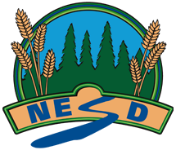 Unpacking Outcomes Module 36: Journals and Financial Statements for Corporate Accounting (Optional)Unpacking the Outcome Unpacking the Outcome Unpacking the Outcome Examine --> journal entriesExamine --> financial statementsExamine --> journal entriesExamine --> financial statementsExamine --> journal entriesExamine --> financial statementsOutcome (circle the verb and underline the qualifiers) Outcome (circle the verb and underline the qualifiers) Outcome (circle the verb and underline the qualifiers)  Examine journal entries and financial statements for a corporation. Examine journal entries and financial statements for a corporation. Examine journal entries and financial statements for a corporation.KNOW UNDERSTAND BE ABLE TO DO Vocabulary:CorporationProfit-loss ratioDeficitStock holdersStock-holders equityRetained earningsCommon StockCapital stockTreasury StockDividendsPar valueStated valueThat Corporations are owned by stockholders (individuals that own at least 1 share of the company’s stock)Equity is recorded a bulk amount in the capital stock (in the stockholder’s equity) instead of each separate equity account.When a corporation declares a dividend, the total dividends are placed in a temporary account, and then they are paid out.a. Calculate and prepare journal entries for a corporation.b. Prepare financial statements for a corporation.c. Differentiate between journal entries and financial statements for a corporation, sole proprietorship and partnership.ESSENTIAL QUESTIONS ESSENTIAL QUESTIONS ESSENTIAL QUESTIONS As a stockholder, can I make financial decisions about the company?What are the advantages and disadvantages of forming a corporation over a partnership?As a stockholder, can I make financial decisions about the company?What are the advantages and disadvantages of forming a corporation over a partnership?As a stockholder, can I make financial decisions about the company?What are the advantages and disadvantages of forming a corporation over a partnership?